รายงานวิธีการและผลการดำเนินงานตามเกณฑ์รางวัลคุณภาพแห่งสำนักงานคณะกรรมการการศึกษาขั้นพื้นฐาน (OBECQA)ประจำปี  2561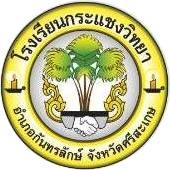 โรงเรียนกระแชงวิทยา อำเภอกันทรลักษ์ จังหวัดศรีสะเกษสหวิทยาเขตพระวิหารสำนักงานเขตพื้นที่การศึกษามัธยมศึกษา เขต 28สำนักงานคณะกรรมการการศึกษาขั้นพื้นฐานกระทรวงศึกษาธิการ“เอกสารชุดนี้ใช้เป็นกรณีศึกษาเท่านั้น ไม่สามารถคัดลอกไปใช้ในสถานศึกษาอื่นๆ ได้”คำนำ  		สำนักงานคณะกรรมการการศึกษาขั้นพื้นฐาน ได้ขับเคลื่อนนโยบายมาตรฐานสากล(World-Class Standard School)  ที่พัฒนาอย่างเข้มข้น โดยให้โรงเรียนพัฒนาระบบบริหารจัดการโรงเรียนด้วยระบบคุณภาพตามเกณฑ์รางวัลคุณภาพแห่งชาติ (Thailand Quality  Aware:TQA)  เพื่อช่วยให้องค์กรประเมินตนเองภายใต้สภาวะแวดล้อมที่เปลี่ยนแปลงอย่างต่อเนื่อง มุ่งเน้นผลการดำเนินการตามกลยุทธ์ขององค์กรพัฒนาไปสู่มุมมองเชิงระบบที่ครอบคลุมและบูรณาการ  การบริหารจัดการกับผลดำเนินการ โดยภาพรวมของโรงเรียนจึงจัดทำรายงานวิธีการและผลการดำเนินงานตามเกณฑ์รางวัลคุณภาพแห่งสำนักงานคณะกรรมการการศึกษาขั้นพื้นฐาน (OBECQA) ปี 2561 เล่มนี้ขึ้น  เพื่อสร้างความเข้าใจเกี่ยวกับการบริหารจัดการของโรงเรียนในการเข้ารับการตรวจเยี่ยมและประเมินโรงเรียนในโครงการวิจัยและพัฒนานวัตกรรมการบริหารโรงเรียนอย่างยั่งยืนและมีคุณภาพทั้งองค์กร		ขอขอบคุณผู้มีส่วนเกี่ยวข้องทุกท่านในการจัดทำรายงานรายงานวิธีการและผลการดำเนินงานตามเกณฑ์รางวัลคุณภาพแห่งสำนักงานคณะกรรมการการศึกษาขั้นพื้นฐาน (OBECQA )ปี 2561จนสำเร็จด้วยดีสารบัญ											      หน้าผังโครงสร้างองค์กร										กคำนำ												ขสารบัญ												คโครงร่างองค์กร											11. ลักษณะองค์กร									12. สภาวการณ์ขององค์กร								8หมวด 1 การนำองค์กร										111.1 การนำองค์กรโดยผู้นำระดับสูง							111.2 การกำกับดูแลองค์กรและความรับผิดชอบต่อสังคม					18	หมวด 2 กลยุทธ์											222.1 การจัดทำกลยุทธ์									222.2 การนำกลยุทธ์ไปปฏิบัติ								28หมวด 3 นักเรียนและผู้มีส่วนได้ส่วนเสีย								333.1 เสียงของนักเรียนและผู้มีส่วนได้ส่วนเสีย						333.2 ความผูกพันของนักเรียนและผู้มีส่วนได้ส่วนเสีย					37หมวด 4 การวัด การวิเคราะห์และการจัดการความรู้						434.1 การวัด การวิเคราะห์และการปรับปรุงผลการดำเนินงานของโรงเรียน			434.2 การจัดการความรู้  สารสนเทศและเทคโนโลยี						47หมวด 5 บุคลากร										535.1 สภาพแวดล้อมของบุคลากร								535.2 ความผูกพันของบุคลากร								58หมวด 6 การปฏิบัติการ										636.1 กระบวนการกทำงาน									636.2 ประสิทธิผลของการปฏิบัติงาน							69หมวด 7 ผลลัพธ์											747.1 ผลลัพธ์ด้านหลักสูตรและกระบวนการ							747.2 ผลลัพธ์ด้านนักเรียนและผู้มีส่วนได้ส่วนเสีย						85	7.3 ผลลัพธ์ด้านบุคลากร									927.4 ผลลัพธ์ด้านการนำองค์กรและการกำกับองค์กร					957.5 ผลลัพธ์ด้านการเงินและตลาด							99สารบัญตาราง										  หน้าตาราง P1 แสดงแผนการเรียน   จำนวนห้องที่เปิดสอนในปีการศึกษา  2560				1	ตาราง P2  แสดงข้อมูลบุคลากรแยกตามสถานภาพ เพศ และวุฒิการศึกษา ปี 2560			4ตาราง P4 ความต้องการและความคาดหวังของผู้เรียนและผู้มีส่วนได้ส่วนเสีย			7ตาราง P5 แสดงการดำเนินการความท้าทายและการได้เปรียบเชิงกลยุทธ์				9ตาราง 1.1 แสดงกระบวนการสร้างโรงเรียนที่ประสบความสำเร็จ					15ตาราง 1.2 แสดงวิธีการและความถี่ของการสื่อสาร							16
ตาราง 1.3 แสดงการทบทวนและการกำกับดูแลโรงเรียน						18
ตาราง 2.1 ตัวอย่าง กลยุทธ์ที่ 1 พัฒนาระบบการบริหารและการจัดการศึกษาให้มีคุณภาพ                และได้มาตรฐาน									27ตาราง 3.1 แสดงการสนับสนุนการสืบค้นข้อมูลสารสนเทศ						33ตาราง 5.1 แสดงระดับความพึงพอใจ และความผูกพันของบุคลากรต่อโรงเรียนกระแชงวิทยา		59ตาราง 5.2 แสดงระดับความพึงพอใจ และความผูกพันของบุคลากรโรงเรียนกระแชงวิทยา		60	ตาราง 6.1 แสดงกระบวนการหลักนำสู่การปฏิบัติ 							65ตาราง 6.2 แสดงกระบวนการสนับสนุน								67ตาราง 7.1 ผลการประเมินคุณภาพภายในของสถานศึกษา ปีการศึกษา 2560			80ตาราง 7.2 อัตราส่วนครูต่อนักเรียน								83ตาราง 7.3 จำนวนครูภาพรวมตามเกณฑ์								92ตาราง 7.4 วิธีดำเนินการและผลการพัฒนา							95สารบัญภาพ    หน้าภาพประกอบ P3 รูปแบบการรายงานระหว่างโรงเรียนกับผู้มีส่วนได้ส่วนเสีย				7ภาพประกอบที่ 1.1 แสดงการนำองค์กรโดยผู้นำระดับสูง (Senior Leadership)			11ภาพประกอบที่ 1.2  แสดงวิธีดำเนินการกำหนดวิสัยทัศน์ พันธกิจและค่านิยม			12ภาพประกอบที่ 1.3 กระบวนการส่งเสริมการประพฤติปฏิบัติตามกฎหมายและจริยธรรม		14ภาพประกอบที่ 1.4 แสดงกระบวนการสื่อสารเพื่อนำสู่การปฏิบัติในทิศทางเดียวกัน			17	ภาพประกอบที่ 1.5 แสดงกระบวนการทำให้เกิดการปฏิบัติอย่างจริงจัง				17ภาพประกอบที่ 1.6 กระบวนการพัฒนาและปรับปรุงประสิทธิผลในการนำองค์กร			20ภาพประกอบที่ 2.1 กระบวนการวางแผนกลยุทธ์							22ภาพประกอบที่ 2.2 กรอบมาตรฐานการศึกษาเพื่อการประกันคุณภาพภายในของสถานศึกษา พ.ศ.255923ภาพประกอบที่  2.3 แผนที่กลยุทธ์แสดงวัตถุประสงค์เชิงกลยุทธ์ของโรงเรียน				26ภาพประกอบที่ 2.4 การกำหนดวัตถุประสงค์เชิงกลยุทธ์						28ภาพประกอบที่ 2.5 กระบวนการจัดทำแผนปฏิบัติการและการปรับเปลี่ยน				32ภาพประกอบที่ 3.1 ความสัมพันธ์ของนักเรียนและผู้มีส่วนได้ส่วนเสีย โรงเรียนกระแชงวิทยา		33ภาพประกอบที่ 3.2 กระบวนการรับฟังเสียงของนักเรียนปัจจุบันและผู้มีส่วนได้ส่วนเสีย		34ภาพประกอบที่ 3.3  กระบวนการรับฟังเสียงนักเรียนในอนาคตและผู้มีส่วนได้ส่วนเสีย		35ภาพประกอบที่ 3.4 กระบวนการรับฟังเสียงของนักเรียน และผู้มีส่วนได้ส่วนเสียเพื่อสร้างความผูกพัน	36ภาพประกอบที่ 3.5 วงจรการจัดทำหลักสูตรฯการจัดการเรียนการสอนและบริการอื่น ๆ 		38ภาพประกอบที่ 3.6 ระบบสร้างความสัมพันธ์และความผูกพัน					39ภาพประกอบที่ 3.7  ระบบดูแลช่วยเหลือนักเรียน							40ภาพประกอบที่ 3.8  กระบวนการจัดการข้อร้องเรียนโรงเรียนกระแชงวิทยา				41ภาพประกอบที่ 4.1 แสดงขั้นตอนการเก็บข้อมูลและสารสนเทศพร้อมใช้งาน				49ภาพประกอบที่ 4.2 รูปการพัฒนาระบบงานคอมพิวเตอร์โดยใช้วงจรพัฒนาระบบในรูปแบบน้ำตก 	50ภาพประกอบที่ 4.3 แผนผังการเชื่อมต่ออินเทอร์เน็ตของโรงเรียน					51ภาพประกอบที่ 5.1 ขีดความสามารถและอัตรากำลังของบุคลากร					53ภาพประกอบที่ 5.2 การว่าจ้างและบรรจุบุคลากรใหม่						54ภาพประกอบที่ 5.3 โครงสร้างและขอบข่ายงานของบุคลากรโรงเรียนกระแชงวิทยา			55ภาพประกอบที่ 5.4 การจัดการการเปลี่ยนแปลงด้านบุคลากร					56ภาพประกอบที่ 5.5 วัฒนธรรมองค์กร/โรงเรียนกระแชงวิทยา					58ภาพประกอบที่ 5.6 กระบวนการจัดการผลการปฏิบัติงาน						61ภาพประกอบที่ 5.7 ระบบการพัฒนาความก้าวหน้าในอาชีพ					62สารบัญภาพ(ต่อ)    หน้าภาพประกอบที่ 6.1 กระบวนการออกแบบหลักสูตรโรงเรียนกระแชงวิทยา				64ภาพประกอบที่ 6.2 การปรับปรุงกระบวนการทำงาน						67ภาพประกอบที่ 6.3 การบริหารจัดการและการควบคุมคุณภาพการส่งมอบ				71ภาพประกอบที่ 6.4 แบบแผนเตรียมความพร้อมต่อภาวะฉุกเฉิน					72ภาพประกอบที่ 7.1 แผนภูมิแท่งแสดงร้อยละของนักเรียนที่มีผลการเรียนระดับ 3  ขึ้นไป			     ระดับชั้นมัธยมศึกษาตอนต้น	 ปีการศึกษา 2560				74ภาพประกอบที่ 7.2 แผนภูมิแท่งแสดงร้อยละของนักเรียนที่มีผลการเรียนระดับ 3 ขึ้นไป                 ระดับชั้นมัธยมศึกษาตอนปลาย ปีการศึกษา 2560				74ภาพประกอบที่ 7.3 แผนภูมิแสดงร้อยละของนักเรียนที่ผ่านกิจกรรมพัฒนาผู้เรียน ปีการศึกษา 2560	75ภาพประกอบที่ 7.4 แผนภูมิแท่งแสดงผลการทดสอบระดับชาติ (O-NET)                              ระดับชั้นมัธยมศึกษาปีที่  3  ปีการศึกษา 2560					75ภาพประกอบที่ 7.5 แผนภูมิแท่งแสดงผลการทดสอบระดับชาติ (O-NET)                             ระดับชั้นมัธยมศึกษาปีที่  6   ปีการศึกษา 2560					76ภาพประกอบที่ 7.6 แผนภูมิแท่งแสดงผลการทดสอบระดับชาติ (O-NET) ระดับชั้นมัธยมศึกษาปีที่  3                                   และระดับชั้นมัธยมศึกษาปีที่ 6  ปีการศึกษา 2560 เทียบกับโรงเรียนคู่เทียบ	76ภาพประกอบที่ 7.7 แผนภูมิแท่งแสดงคะแนนเฉลี่ยผลการทดสอบระดับชาติ (O-NET)                 ระดับชั้นมัธยมศึกษาปีที่  3 กลุ่มเพาะพันธุ์ปัญญา				77ภาพประกอบที่ 7.8  แผนภูมิแท่งแสดงร้อยละของนักเรียนที่ผ่านคุณลักษณะอยู่อย่างพอเพียง		77ภาพประกอบที่ 7.9  แผนภูมิแท่งแสดงร้อยละของเหรียญรางวัลงานศิลปหัตถกรรมนักเรียน                 ระดับเขตพื้นที่การศึกษา ปีการศึกษา 2560					78ภาพประกอบที่ 7.10  แผนภูมิแท่งแสดงร้อยละของเหรียญรางวัลงานศิลปหัตถกรรมนักเรียน   ระดับเขตพื้นที่การศึกษา ปีการศึกษา 2560 เทียบกับโรงเรียนคู่เทียบ		78ภาพประกอบที่ 7.12  แผนภูมิแท่งแสดงค่าเฉลี่ย ผลการนิเทศ กำกับ ติดตาม ตรวจสอบและประเมินผล                            การจัดการศึกษา เทียบกับโรงเรียนคู่เทียบ					79ภาพประกอบที่ 7.13  แผนภูมิแท่งแสดงร้อยละของนักเรียนชั้นมัธยมศึกษาปีที่ 3                             และชั้นมัธยมศึกษาปีที่ 6 ที่จบหลักสูตร ปีการศึกษา 2559-2560			79ภาพประกอบที่ 7.14  แผนภูมิแท่งแสดงร้อยละของบุคลากรและนักเรียนที่ทำประกันอุบัติเหตุ		82ภาพประกอบที่ 7.15 แผนภูมิแท่งแสดงร้อยละของครู บุคลากร และนักเรียนที่เรียกร้องสินไหม		82ภาพประกอบที่ 7.16 แผนภูมิแท่งแสดงร้อยละของการเดินทางมาโรงเรียน                               เพื่อความปลอดภัยของนักเรียน    						83สารบัญภาพ(ต่อ)    หน้าภาพประกอบที่ 7.17 แผนภูมิแท่งแสดงร้อยละผลสัมฤทธิ์ทางการเรียนของนักเรียน                             ระดับชั้นมัธยมศึกษาตอนต้นที่มีผลการเรียนระดับ 3 ขึ้นไป			84ภาพประกอบที่ 7.18 แผนภูมิแท่งแสดงร้อยละผลสัมฤทธิ์ทางการเรียนของนักเรียน                             ระดับชั้นมัธยมศึกษาตอนปลายที่มีผลการเรียนระดับ 3 ขึ้นไป			84ภาพประกอบที่ 7.19  แผนภูมิแท่งแสดงค่าเฉลี่ยความพึงพอใจของ นักเรียน				85                   และผู้ปกครองต่อการจัดการเรียนการสอนภาพประกอบที่ 7.20  แผนภูมิแท่งแสดงค่าเฉลี่ยความพึงพอใจของ นักเรียน				85                              และผู้ปกครองต่อเทคโนโลยีภาพประกอบที่ 7.21 แผนภูมิแท่งแสดงค่าเฉลี่ยความพึงพอใจของนักเรียนและผู้ปกครอง                              ต่อสภาพแวดล้อมของโรงเรียน						86ภาพประกอบที่ 7.22 แผนภูมิแท่งแสดงค่าเฉลี่ยความพึงพอใจของนักเรียนต่อบริการแนะแนว		86ภาพประกอบที่ 7.23 แผนภูมิแท่งแสดงค่าเฉลี่ยความพึงพอใจของนักเรียน				87                  ต่อบริการงานอนามัยโรงเรียนภาพประกอบที่ 7.24 แผนภูมิแท่งแสดงร้อยละของการออกเยี่ยมบ้านนักเรียน 			87ภาพประกอบที่ 7.25 แผนภูมิแท่งแสดงจำนวนเด็กพิเศษเรียนรวม ปีการศึกษา 2559-2560 		88ภาพประกอบที่ 7.26 แผนภูมิแท่งแสดงร้อยละของนักเรียนที่จบหลักสูตรระดับมัธยมศึกษาตอนต้น                               ต้องการเข้าศึกษาต่อในหลักสูตรระดับมัธยมศึกษาตอนปลายในโรงเรียนเดิม	88ภาพประกอบที่ 7.27 แผนภูมิแท่งแสดงจำนวนทุนการศึกษา					89ภาพประกอบที่ 7.28 แผนภูมิแท่งแสดงจำนวนเงินทุนการศึกษา ปีการศึกษา 2559-2560 		89ภาพประกอบที่ 7.29 แผนภูมิแสดงร้อยละของผู้ปกครองที่เข้าร่วมประชุมผู้ปกครองนักเรียน		90                   ปีการศึกษา 2559-2560ภาพประกอบที่ 7.30 แผนภูมิแท่งแสดงร้อยละของนักเรียนที่ออกกลางคันปีการศึกษา 2559-2560	90ภาพประกอบที่ 7.31 แผนภูมิแท่งแสดงค่าเฉลี่ยระดับความพึงพอใจของบุคลากร 			91      ต่อโรงเรียนกระแชงวิทยาภาพประกอบที่ 7.32 แผนภูมิแท่งแสดงค่าเฉลี่ยระดับความผูกพันของบุคลากร  			91                              ที่มีต่อโรงเรียนกระแชงวิทยาภาพประกอบที่ 7.33 แผนภูมิแท่งแสดงร้อยละของบุคลากรแยกตามตำแหน่ง			92สารบัญภาพ(ต่อ)    หน้าภาพประกอบที่ 7.34 แผนภูมิแท่งแสดงร้อยละของบุคลากรแยกตามตำแหน่ง		            92ภาพประกอบที่ 7. 35 แผนภูมิแท่งแสดงค่าเฉลี่ยความพอใจของบุคลากร				93ภาพประกอบที่ 7.36 แผนภูมิแท่งแสดงร้อยละของบุคลากรที่ตรวจสุขภาพประจำปี			93 ภาพประกอบที่ 7.37 แผนภูมิแท่งแสดงจำนวนชั่วโมงในการเข้ารับการอบรมของครูและบุคลากร	94ภาพประกอบที่ 7.38 แผนภูมิแท่งแสดงร้อยละของครู ได้รับการเลื่อนวิทยฐานะ			94ภาพประกอบที่ 7.39 แผนภูมิแท่งแสดงรูปแบบการสื่อสารของผู้นำองค์กร				95ภาพประกอบที่ 7.40 แผนภูมิแท่งร้อยละของบุคลากรที่ไม่ทำผิดวินัย				96ภาพประกอบที่ 7.41 แผนภูมิแท่งร้อยละของการอนุเคราะห์กิจกรรมของชุมชน			97ภาพประกอบที่ 7.42 แผนภูมิแท่งร้อยละของเหรียญรางวัลงานศิลปหัตถกรรมนักเรียน		98ภาพประกอบที่ 7.42 แผนภูมิแท่งร้อยละของเหรียญรางวัลงานศิลปหัตถกรรมนักเรียน		98ภาพประกอบที่ 7.44 แผนภูมิแท่งแสดงร้อยละของงบประมาณที่จัดสรร				99ภาพประกอบที่ 7.45 แผนภูมิแท่งแสดงร้อยละของงบประมาณที่จัดสรรตามกลยุทธ์			99ภาพประกอบที่ 7.46 แผนภูมิแท่งแสดงร้อยละของงบประมาณที่จัดสรรแยกตามหมวดค่าใช้จ่าย	100